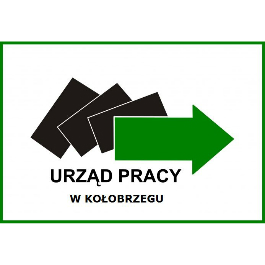 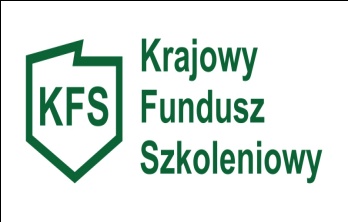 Zasady ubiegania się o środki Krajowego Funduszu Szkoleniowego obowiązujące 
w Powiatowym Urzędzie Pracy w Kołobrzegu w 2020 r. I  ZASADY OGÓLNE I  KRYTERIA OCENY WNIOSKÓW1. Środki z Krajowego Funduszu Szkoleniowego (KFS) Starosta może przeznaczyć na finansowanie kosztów na rzecz kształcenia ustawicznego pracowników i pracodawców*. 2. Zgodnie z Rozporządzeniem Ministra Pracy i Polityki Społecznej z dnia 14 maja 2014 r.  (Dz.U. z 2018 poz. 117 ) przyznawania środków z Krajowego Funduszu Szkoleniowego przy rozpatrywaniu wniosków Starosta uwzględnia:a)zgodność dofinansowywanych działań z ustalonymi priorytetami wydatkowania środków KFS na dany rok;b)zgodność kompetencji nabywanych przez uczestników kształcenia ustawicznego z potrzebami lokalnego lub regionalnego rynku pracy;c)koszty usługi kształcenia ustawicznego wskazanej do sfinansowania ze środków KFS 
w porównaniu z kosztami podobnych usług dostępnych na rynku;d)posiadanie przez realizatora usługi kształcenia ustawicznego finansowanej ze środków KFS certyfikatów jakości oferowanych usług kształcenia ustawicznego;e)w przypadku kursów – posiadanie przez realizatora usługi kształcenia ustawicznego dokumentu, na podstawie którego prowadzi on pozaszkolne formy kształcenia ustawicznego;f)plany dotyczące dalszego zatrudnienia osób, które będą objęte kształceniem ustawicznym finansowanym ze środków KFS;g)możliwość sfinansowania ze środków KFS działań określonych we wniosku, 
z uwzględnieniem limitów, o których mowa w art. 109 ust. 2k i 2m ustawy.* Pracodawca to jednostka organizacyjna, chociażby nie posiadała osobowości prawnej, a także osoba fizyczna, jeżeli zatrudnia pracowników. Nie jest pracodawcą osoba prowadząca działalność gospodarczą niezatrudniający żadnego pracownika w związku z czym nie może ona także korzystać ze środków Krajowego Funduszu Szkoleniowego. środki KFS przekazane pracodawcom prowadzącym działalność gospodarczą w rozumieniu prawa konkurencji UE, stanowią pomoc de minimis.3.  W przypadku dużego zainteresowania środkami KFS Starosta zastrzega sobie prawo do wprowadzenia dodatkowych kryteriów tj.: w pierwszej kolejności będą brane pod uwagę wnioski pracodawców niekorzystających do tej pory ze środków KFS oraz mikroprzedsiębiorstwa. W ramach prowadzonej analizy i oceny składanych wniosków Starosta Kołobrzeski dodatkowo weźmie także pod uwagę następujące kryteria:a)korzystanie pracodawcy ze środków Krajowego Funduszu Szkoleniowego
w latach 2014-2019, współpraca z urzędem w ramach realizacji i rozliczania dotychczasowych umów.b) maksymalna wysokość dofinansowania kształcenia ustawicznego o jakie ubiega się pracodawca nie może przekroczyć w przypadku pracodawcy zatrudniającego: do 5 pracowników - do 10 tys. zł / od 6 do 10 pracowników – do 15 tys. zł / do 50 pracowników – do 50 tys. zł / do 250 pracowników – do 80 tys. zł /powyżej 250 pracowników – do 100 tys. zł/,c) zapotrzebowanie na kształcenie ustawiczne zgłaszane przez pracodawców działających na lokalnym rynku pracy d)ilość, rodzaj zgłaszanych ofert pracy w danym zawodzie/specjalnoście)staż pracy ogółem oraz staż pracy na zajmowanym stanowisku oraz poziom wykształcenia  pracownika wskazanego do uczestniczenia w kształceniu ustawicznymf) czy wskazana forma kształcenia ustawicznego dotyczy zawodu deficytowego na terenie powiatu kołobrzeskiegoW uzasadnionych przypadkach, po przeprowadzeniu szczegółowej analizy wniosków  w szczególności 
w ramach prowadzonych negocjacji pomiędzy stronami na podstawie § 6 ust. 4 Rozporządzenia Ministra Pracy i Polityki Społecznej z dnia 14 maja 2014 r, Starosta Kołobrzeski zastrzega sobie prawo do odstąpienia od kryteriów wskazanych w pkt 3 i indywidualnego rozpatrzenia złożonego wniosku. Ponadto Starosta może pozytywnie rozpatrzyć wniosek pracodawcy, który nie wpisuje się w kryterium a/ i b/ gdy w dyspozycji pozostaną środki z przeznaczeniem na finansowanie kształcenia ustawicznego z KFS.4. Środki mogą być przyznane i wydatkowane zgodnie z priorytetami wydatkowania KFS ustalonymi na 2020 rok przez Ministra Rodziny, Pracy i Polityki Społecznej tj.:Szczegółowe informacje dotyczące wymienionych priorytetów zamieszczone zostały 
w „Wytycznych KFS 2020”PRIORYTET 1Wsparcie kształcenia ustawicznego dla osób powracających na rynek pracy po przerwie związanej ze sprawowaniem opieki nad dzieckiemPrzyjęty zapis priorytetu nr 1 pozwala na sfinansowanie niezbędnych form kształcenia ustawicznego osobom ( np. matce, ojcu, opiekunowi prawnemu), które powracają na rynek pracy po przerwie spowodowanej sprawowaniem opieki nad dzieckiem. Wnioskodawca powinien do wniosku dołączyć oświadczenie, że potencjalny uczestnik szkolenia spełnia warunki dostępu do priorytetu bez szczegółowych informacji mogących zostać uznane za dane wrażliwe np. powody pozostawania bez pracy.PRIORYTET 2Wsparcie kształcenia ustawicznego osób po 45 roku życiaW ramach niniejszego priorytetu środki KFS będą mogły sfinansować kształcenie ustawiczne osób wyłącznie w wieku powyżej 45 roku życia (zarówno pracodawców, jak 
i pracowników). Decyduje wiek osoby, która skorzysta z kształcenia ustawicznego, 
w momencie składania przez pracodawcę wniosku o dofinansowanie w PUP.PRIORYTET 3Wsparcie kształcenia ustawicznego osób w zidentyfikowanych w danym powiecie lub województwie zawodach deficytowych; Wnioskodawca, który chce spełnić wymagania priorytetu nr 3 powinien udowodnić, że wskazana forma kształcenia ustawicznego dotyczy zawodu deficytowego na terenie danego powiatu bądź województwa. Oznacza to zawód zidentyfikowany jako deficytowy w oparciu o następujące wyniki badań-Prognoza/Barometr zawodów na rok 2020 na terenie powiatu kołobrzeskiego i/lub województwa zachodniopomorskiego, dostępny na stronie pupkolobrzeg.finn.pl – zakładka Statystyka lub na stronie www.barometrzawodow.pl-Monitoring zawodów deficytowych i nadwyżkowych w powiecie kołobrzeskim opracowany przez Powiatowy Urząd Pracy  w Kołobrzegu, dostępny na stronie  pupkolobrzeg.finn.pl   - zakładka  Statystyka-Monitoring zawodów deficytowych i nadwyżkowych w województwie zachodniopomorskim/Monitoring zawodów deficytowych i nadwyżkowych 
w województwie zachodniopomorskim w I półroczu 2019 roku-Informacja sygnalna opracowany przez Wojewódzki Urząd Pracy w Szczecinie dostępny na stronie www.wup.pl  - zakładka  Dla instytucji/statystyki, badania i analizy.Pracodawca wnioskujący o dofinansowanie kształcenia ustawicznego pracowników zatrudnionych na terenie innego powiatu lub województwa niż siedziba powiatowego urzędu pracy, w którym składany jest wniosek o dofinansowanie, powinien wykazać, że zawód jest deficytowy dla miejsca wykonywania pracy.PRIORYTET 4Wsparcie kształcenia ustawicznego w związku z rozwojem w firmach technologii i zastosowaniem wprowadzonych przez firmy narzędzi pracyPrzez „nowe technologie czy narzędzia pracy” w niniejszym priorytecie należy rozumieć technologie, maszyny czy rozwiązania nowe dla wnioskodawcy a nie dla całego rynku. Wnioskodawca, który chce spełnić wymagania tego priorytetu powinien udowodnić, że 
w ciągu jednego roku przed złożeniem wniosku bądź w ciągu trzech miesięcy po jego złożeniu zostały/zostaną zakupione nowe maszyny i narzędzia, bądź będą wdrożone nowe technologie i systemy, a osoby objęte kształceniem ustawicznym będą wykonywać nowe zadania związane z wprowadzonymi/planowanymi do wprowadzenia zmianami.PRIORYTET 5Wsparcie kształcenia ustawicznego w obszarach/branżach kluczowych dla rozwoju powiatu/województwa wskazanych w dokumentach strategicznych/planach rozwoju W ramach tego priorytetu  wsparciem kształcenia ustawicznego objęte będą zawody z branż   wskazanych w następujących dokumentach: „Strategia promocji Powiatu Kołobrzeskiego na lata 2012-2020”,„Strategia Rozwoju Województwa Zachodniopomorskiego do roku 2030”,„Regionalna Strategia Rozwoju Inteligentnych Specjalizacji Województwa Zachodniopomorskiego 2020+”.PRIORYTET 6Wsparcie realizacji szkoleń dla instruktorów praktycznej nauki zawodu bądź osób mających zamiar podjęcia się tego zajęcia, opiekunów praktyk zawodowych i opiekunów stażu uczniowskiego oraz szkoleń branżowych dla nauczycieli kształcenia zawodowegoW ramach tego priorytetu środki KFS będą mogły sfinansować obowiązkowe szkolenia branżowe nauczycieli teoretycznych przedmiotów zawodowych i nauczycieli praktycznej nauki zawodu zatrudnionych w publicznych szkołach prowadzących kształcenie zawodowe  oraz w publicznych placówkach kształcenia ustawicznego i w publicznych centrach kształcenia zawodowegoPRIORYTET  7Wsparcie kształcenia ustawicznego pracowników zatrudnionych w podmiotach posiadających status przedsiębiorstwa społecznego, wskazanych na liście przedsiębiorstw społecznych prowadzonej przez MRPiPS, członków lub pracowników spółdzielni socjalnych lub pracowników Zakładów Aktywności ZawodowejPodmioty uprawnione do korzystania z Śródków w ramach tego priorytetu to:przedsiębiorstwo społeczne wpisane na listę przedsiębiorstw społecznych prowadzoną przez MRPiPS lista ta jest dostępna pod adresem www.bazaps.ekonomiaspołeczna.gov.pl 
w formie interaktywnej bazy danych,spółdzielnie socjalne to podmioty wpisane do krajowego Rejestru Sądowego, na tej        podstawie można zweryfikować ich formę prawną,zakłady aktywności zawodowej to podmioty, które mogą być tworzone przez gminę,        powiat oraz fundację, stowarzyszenie lub inną organizację społeczną, decyzję o       przyznaniu statusu zakładu aktywności zawodowej wydaje wojewoda.II  PROCEDURA OCENY WNIOSKÓW:1. Pracodawca zainteresowany uzyskaniem środków na finansowanie kosztów kształcenia ustawicznego pracowników i pracodawcy składa w Powiatowym Urzędzie Pracy 
w Kołobrzegu  wniosek , na aktualnie obowiązującym druku, w postaci papierowej 
w terminie ogłoszonego naboru. Wnioski, które wpłyną do Powiatowego Urzędu Pracy 
w Kołobrzegu  przed rozpoczęciem lub po zakończeniu naboru nie będą rozpatrywane.  2. Wniosek musi być złożony przed planowanym rozpoczęciem kształcenia ustawicznego.3. Wniosek złożony poza terminem naboru lub złożony na nieaktualnym wzorze pozostanie bez rozpatrzenia.4. W przypadku, gdy wniosek pracodawcy nie został wypełniony prawidłowo, wówczas Starosta wyznaczy termin nie krótszy niż 7 dni i nie dłuższy niż 14 dni na jego poprawienie. Wniosek, który nie zostanie poprawiony w wyznaczonym terminie pozostanie bez rozpatrzenia.5. Wniosek podlega ocenianie pod kątem formalnym oraz merytorycznym.6. Ocena merytoryczna wniosku dokonana będzie po pozytywnej weryfikacji wniosku pod względem formalnym.7. W terminie 30 dni od daty złożenia wniosku, starosta informuje pracodawcę o sposobie jego rozpatrzenia.8. W przypadku negatywnego rozpatrzenia wniosku, Starosta uzasadnia przyczynę. Odmowa nie podlega odwołaniu.9. Brak wymaganych do wniosku załączników jest podstawą do pozostawienia wniosku bez rozpatrzenia.10. Dofinansowanie ze środków ma charakter fakultatywny, co oznacza, że Starosta może przyjąć wniosek do realizacji, odrzucić, wezwać do poprawienia lub przystąpić do negocjacji. W sytuacjach budzących wątpliwości, m.in. w przypadku ceny/kosztów działań, odbiegających od zazwyczaj spotykanych na rynku usług szkoleniowych, wyboru realizatora, programu kształcenia Starosta ma prawo wezwać pracodawcę o wyjaśnienia 
i szczegółowe uzasadnienie dofinansowania kształcenia ustawicznego , odrzucić wniosek, 
a w sprawach wątpliwych przedstawić do zaopiniowania Powiatowej Radzie Rynku Pracy.11. W przypadku pozytywnego rozpatrzenia wniosku Starosta zawiera z pracodawcą umowę o finansowanie działań obejmujących kształcenie ustawiczne pracowników 
i pracodawcy. Umowa może zostać zawarta tylko na działania wymienione w art. 69 ust. 3 ustawy z dnia 20.04.2004r. o promocji zatrudnienia i instytucjach rynku pracy (Dz.U. z 2019 poz. 1482 ze zm.), które jeszcze się nie rozpoczęły.						12.. W przypadku, gdy pracodawca jest podmiotem prowadzącym działalność gospodarczą w rozumieniu prawa konkurencji UE bez względu na jego formę prawną do wniosku dodatkowo zobligowany jest załączyć: 1) formularz informacji przedstawianych przy ubieganiu się o pomoc de minimis lub formularz informacji przedstawianych przy ubieganiu się o pomoc de minimis w rolnictwie lub rybołówstwie. 2) oświadczenie o wysokości uzyskanej pomocy de minimis w ciągu 2 poprzedzających go lat. W/w dokumenty pozwalają na ocenę spełniania przez przedsiębiorcę warunków dopuszczalności pomocy de minimis.13. W przypadku wnioskowania o środki KFS przez jednostki organizacyjne powiatu kołobrzeskiego, wnioski te opiniowane będą przez Powiatową Radę Rynku Pracy. Urząd do momentu uzyskania opinii Powiatowej Rady Rynku Pracy wstrzymuje się z rozpatrzeniem w/w wniosków, co może mieć wpływ na opóźnienie realizacji zaplanowanych działań przez pracodawcę, dlatego też istotne jest złożenie wniosku z odpowiednim wyprzedzeniem.III. Zasady finansowania1. W ramach KFS możliwe jest sfinansowanie: - do 80% kosztów kształcenia ustawicznego, nie więcej jednak niż do wysokości 300% przeciętnego wynagrodzenia w danym roku na jednego uczestnika
- do 100% kosztów kształcenia ustawicznego – jeśli wnioskodawca należy do grupy mikroprzedsiębiorców, nie więcej jednak niż do wysokości 300% przeciętnego wynagrodzenia w danym roku na jednego uczestnika (mikroprzedsiębiorca to przedsiębiorca, który zatrudnia mniej niż 10 pracowników, a jego roczny obrót lub całkowity bilans roczny nie przekracza 2 mln. EUR)2. Przy wyliczaniu wkładu własnego pracodawcy uwzględnia się wyłącznie koszty samego kształcenia ustawicznego, nie uwzględnia się natomiast innych kosztów, które pracodawca ponosi w związku z udziałem pracowników w kształceniu ustawicznym, np. wynagrodzenia za godziny nieobecności w pracy w związku z uczestnictwem w zajęciach, kosztów delegacji w przypadku konieczności dojazdu do miejscowości innej niż miejsce pracy, itp.3.  Środki KFS przyznane pracodawcy na sfinansowanie kosztów kształcenia ustawicznego stanowią pomoc udzielaną zgodnie z warunkami dopuszczalności pomocy de minimis.4. W sytuacji, gdy pracodawca ubiega się o sfinansowanie kursu obejmującego koszt badań lekarskich, których pozytywny wynik jest warunkiem koniecznym przystąpienia do kursu, koszty obu elementów muszą zostać przedstawione odrębnie, a w przypadku negatywnego wyniku badań danego pracownika lub pracodawcy kurs nie zostanie sfinansowany 
w przypadającej na niego części.IV. Podmiot realizujący usługę kształcenia ustawicznego1. Realizatorem działań musi być podmiot zarejestrowany na terenie Polski, prowadzący rozliczenia w PLN, zgodnie z obowiązującymi na terenie Polski przepisami rachunkowymi 
i podatkowymi.2. Realizatorem działań nie może być podmiot powiązany osobowo lub kapitałowo 
z Wnioskodawcą. Przez powiązania kapitałowe lub osobowe rozumie się w szczególności:1) udział w spółce jako wspólnik spółki cywilnej lub spółki osobowej;2) posiadanie co najmniej 10% udziałów lub akcji spółki kapitałowej;3) pełnienie funkcji członka organu nadzorczego lub zarządzającego, prokurenta lub pełnomocnika;4) pozostawanie w związku małżeńskim, w stosunku pokrewieństwa lub powinowactwa 
w linii prostej, pokrewieństwa lub powinowactwa w linii bocznej do drugiego stopnia lub 
w stosunku przysposobienia, opieki lub kurateli.3. Realizatorem działań nie może być wnioskodawca dla siebie i własnych pracowników. 4.Podstawą rozliczeń z urzędem jest koszt/osobę wskazany we wniosku. Urząd nie bierze pod uwagę grupowych wycen działań kształcenia ustawicznego.5. Zgodnie z art. 43 ust. 1 pkt 29 lit. c ustawy o VAT (Dz. U. z 2018r. poz. 2174, z późn. zm.) oraz § 3 ust. 1 pkt 14 rozporządzenia Ministra Finansów w sprawie zwolnień od podatku od towarów i usług oraz warunków stosowania tych zwolnień (Dz. U. z 2018r. poz. 701 ) kursy 
i studia podyplomowe realizowane w ramach wsparcia z KFS są zwolnione od podatku od towarów i usług.V.  Podmioty uprawnione do udziału w kształceniu ustawicznym finansowanym ze środków KFS1. W kształceniu ustawicznym finansowanym ze środków  KFS mogą uczestniczyć pracownicy zatrudnieni na podstawie umowy o pracę, powołania, wyboru, mianowania, lub spółdzielczej umowy o pracę, pracodawcy będący osobami fizycznymi oraz pracodawcy 
o których mowa w ust. 2. 2. W przypadku, gdy pracodawcą jest spółka cywilna, jawna lub partnerska, środki  KFS mogą być przeznaczone na kształcenie ustawiczne zarówno pracowników jak i wspólników będących osobami fizycznymi.3. W przypadku, gdy pracodawcą jest spółka prawa handlowego, z wyjątkiem spółki jawnej i partnerskiej, środki  KFS mogą być przeznaczone wyłącznie na kształcenie ustawiczne pracowników. W celu ustalenia statusu osoby, na kształcenie której pracodawca się ubiega 
o środki  KFS, urząd może zwrócić się do pracodawcy o dokumenty potwierdzające zatrudnienie tej osoby.4. Kształceniem ustawicznym finansowanym ze środków  KFS mogą być objęci jedynie pracownicy zatrudnieni i świadczący pracę na dzień złożenia wniosku.VI. Ze środków  KFS nie mogą skorzystać:1) osoby niebędące pracownikami tj. świadczące pracę w oparciu o umowy cywilno - prawne np. umowy zlecenie, umowy o dzieło;2) pracownik przebywający na urlopie macierzyńskim/ojcowskim/ wychowawczym;3) wnioskodawcy niezatrudniający żadnego pracownika, bądź zatrudniający jedynie osoby na podstawie kodeksu cywilnego, czyli na tzw. umowy cywilno – prawne;4) pracodawcy, którzy wykorzystali limit pomocy de minimis, lub też są wykluczeni 
z możliwości ubiegania się o taką pomoc;5) pracodawcy, którzy zalegają z opłacaniem wynagrodzeń, składek na ubezpieczenia społeczne, zdrowotne, FP, FGŚP i innych danin publicznych;6) prezes spółki z ograniczoną odpowiedzialnością, który jest jedynym lub większościowym udziałowcem; 7) osoby pełniące funkcje zarządcze w spółkach prawa handlowego (z wyjątkiem sytuacji, gdy są zatrudnione na umowę o pracę w spółce);8) osoby współpracujące, tj.: małżonka, dzieci własne, dzieci małżonka, dzieci przysposobionych, rodziców, macocha lub ojczym, którzy pozostają we wspólnym gospodarstwie domowym i współpracują przy prowadzeniu działalności gospodarczej;VII.  W ramach Krajowego Funduszu Szkoleniowego wyklucza się finansowanie:1) szkoleń obowiązkowych dla pracowników, takich jak np. szkolenie BHP, PPOZ;2) obowiązkowych badań wstępnych i okresowych;3) dodatkowych kosztów w związku z realizowanym kształceniem, w tym np.: pakiet oprogramowania lub np. tablet, koszt delegacji, koszt nieobecności pracownika spowodowany uczestnictwem w szkoleniu; 4)kursów w formie sympozjum, kongresów i konferencji;5)kształcenia, które rozpoczęło się przed podpisaniem umowy ze Starostą Kołobrzeskim;6) kształcenia rozpoczynającego się w roku 2021 lub później;7) kształcenia świadczonego przez podmioty nieuprawnione. Kształcenie ustawiczne musi być przeprowadzone przez uprawnionych usługodawców. Jeśli pracodawca wybrał do realizacji kursu dla swoich pracowników (lub siebie) podmiot prowadzący działalność gospodarczą, to taka firma powinna posiadać numer ewidencji PKD 85.5, czyli dział 85 edukacja, podklasa - pozaszkolna działalność edukacyjna lub posiadać wpis do Rejestru Instytucji Szkoleniowych (RIS). Jeśli instytucja wybrana do realizacji kursu nie funkcjonuje w oparciu o prawo gospodarcze, zapis informujący o świadczonych usługach w zakresie edukacji pozaszkolnej powinien znaleźć się w innych dokumentach, takich np. akty prawne, statut, regulamin; 							                                  8) kosztów kształcenia ustawicznego w przypadku, gdy Pracodawca samodzielnie przeszkoli swoich pracowników lub gdy przeszkoli go podmiot powiązany organizacyjne lub osobowo z pracodawcą, zgodnie z oświadczeniem wskazanym w formularzu informacji przedstawianych przy ubieganiu się o pomoc de minimis.					      9) naliczonego podatku VAT np. w przypadku, gdy do nabywanego szkolenia nie ma zastosowania zwolnienia od podatku VAT, a pracodawca obniża kwotę podatku należnego o kwotę podatku naliczonego.10) studia wyższe (licencjackie, magisterskie, doktoranckie).VIII. Kontrola realizacji umówZgodnie z art. 69b ust.6 ustawy z dnia 20 kwietnia 2004 r. o promocji zatrudnienia 
i instytucjach rynku pracy /Dz. U. z 2019 r. poz.1482ze zm./ Starosta może przeprowadzać kontrolę u pracodawcy w zakresie przestrzegania postanowień  zawartej umowy, wydatkowania środków KFS zgodnie z przeznaczeniem, właściwego dokumentowania oraz rozliczania otrzymanych i wydatkowanych środków  i w tym celu może żądać danych, dokumentów i udzielania wyjaśnień w sprawach objętych zakresem kontroli.